SST NEWS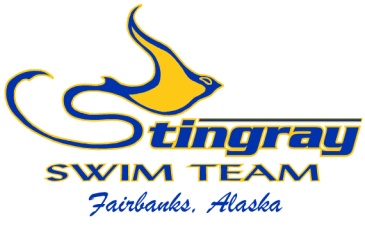 Back to School Meet Recap	The Stingrays had 25 swimmers compete in the Back to School Meet at Wescott Pool on September 28, 2013. It was great to see this amount of participation, as we had only 14 swimmers compete in the season’s first meet last year. Everyone swam well and had a lot of fun. There were multiple best times and many swimmers chose events that they hadn’t swum before. No one missed an individual event as everyone was paying attention to the heat sheet. We had two events winners in Blaque Secor (25 Back) and Trevor Chiu (50 Breast). Makenna Beshears, Crieghton Beshears, Taylor Keyes, Meah McCallum, Ezra Billings, Blaque Secor, and Trevor Chiu also added top three finishes. We also had four swimmers compete in the distance event (500 Free) in Taylor Keyes, Heidi Billings, Meah McCallum, and Shannon McCallum. They did a great job in this challenging event and they showed off their hard work. Among the highlights were Taylor Keyes, Ezra Billings, Lauren Hite, Shannon McCallum, Madison Hrinko, Heidi Billings, Victoria Schachle, Katie Day, and Greta Johnson, who all qualified for the Age Group Championship Meet this spring. Madison Hrinko (50 Free) and Heidi Billings (50 Breast) also qualified for the Alaska Junior Olympics in April. We were very excited to see such great swims and team spirit during the season’s first meet, and we expect further success as the season moves forward.Halloween Meet	This year’s Halloween Meet is on October 19, 2013 at the Patty Pool. The Stingray Swim Team is hosting this meet once again, and we need everyone’s help to make it a success. Volunteer positions are available on the team website and we appreciate your support. Please remember, you are expected to volunteer 10 hours during the season, and this is a great opportunity to fulfill much of that requirement. SST cannot continue to move forward without your help, and we thank you for your time. As the Halloween Meet is our home meet, we are looking for maximum participation from all of our swimmers. This is a wonderful opportunity to gain meet experience, achieve best times, and qualify for future championship meets. As always, the more swimmers we have competing, the more relays we can enter. Relays are a fun way to build team unity and have a blast. The entry deadline is OCTOBER 11, so please sign up today. Thank you again and go Stingrays!October at a GlanceOctober 10 – SST board meeting6:30 at Madden Real Estate on Barnett St.October 19 – Halloween Meet8:00 warm up, 9:00 start at UAF Patty PoolOctober 21 – Kimi Williams’ BirthdayOctober 24 – Online registration deadlineOctober 25 – Siwah Welterlen’s BirthdaySwim Meet Tips	With all the new faces joining SST, and with the beginning of the season, we wanted to post some swim meet tips in this month’s newsletter:Sign up for events via our website (www.stingrayswim.org)If you are unsure what events to sign up for, please declare to attend the meet and the coaching staff will fill in the events for you.Volunteer to help during SST hosted meetsShow up to the meet 15 minutes earlyBring a team swim suit, cap, and two pairs of gogglesPack your swimmer with healthy, easily digested snacksPack two towels and a set of warm deck clothes to keep dry and warmBring a pair of sandals/shoes to keep your feet dry on the deckWrite your swimmer’s events/heats/lanes on their arm prior to the meetGive support and encouragement to your swimmerSST 2013-2014 Meet ScheduleBack to School Meet September 28 – Wescott PoolWarm ups: 8:00 amHalloween Meet October 19 – Patty PoolWarm ups: 8:00 amWishbone Invite November 15-17 – Hamme PoolPrelim/Final MeetCoach Robb Coady Novice Invite December 7 – Hamme PoolWarm ups: 8:00 amCandy Cane Time Trial December 14 – Wescott PoolWarm ups: 8:00 am (NA pool party and parent learning afterwards)Spring Will Come Meet January 11 – Hamme PoolWarm ups: 8:00 amGreat Alaska Open January 24-26 – Hamme PoolWarm ups: 8:00 amValentine’s Day Meet February 8 – Patty PoolWarm ups: 8:00 amAK Age Group Championships February 14-16Warm ups: 8:00 amSt. Patrick’s Day Meet March 22 – Wescott PoolWarm ups: 8:00 amNorthern Area Championships April 4-6 – Hamme PoolPrelim/Final MeetAK Junior Olympics April 24-27 Bartlett PoolPrelim/Final Meet